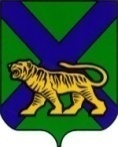 ТЕРРИТОРИАЛЬНАЯ ИЗБИРАТЕЛЬНАЯ КОМИССИЯпартизаНСКОГО РАЙОНАР Е Ш Е Н И Е19.06.2018                  		                                                            № 375/94Об установлении объема сведений о кандидатах в депутаты Думы Партизанского муниципального района  шестого созыва, предоставленных при их выдвижении, подлежащих доведению до сведения избирателей  В целях доведения до сведения избирателей сведений о кандидатах, представленных при их выдвижении, в соответствии  частью 21 статьи 40 Избирательного кодекса Приморского края,  территориальная избирательная комиссия Партизанского  районаРЕШИЛА:           1. Установить объем сведений о кандидатах в депутаты Думы Партизанского муниципального района шестого созыва, предоставленных при их выдвижении и подлежащих доведению до сведения избирателей   (прилагается).2. Разместить настоящее решение на официальных сайтах Избирательной комиссии Приморского края и администрации Партизанского муниципального района в разделе «Территориальная избирательная комиссия Партизанского района» в информационно-телекоммуникационной сети «Интернет».ОБЪЕМсведений, о кандидатах  в депутатыДумы Партизанского муниципального района шестого созыва,предоставленных при их выдвижении, подлежащих доведению до сведения избирателей1. Фамилия, имя, отчество; год рождения; место жительства (наименование субъекта Российской Федерации, района, города, иного населенного пункта); основное место работы или службы, занимаемая должность (в случае отсутствия основного места работы или службы – род занятий). В биографические данные кандидатов включаются сведения о том, каким избирательным объединением выдвинут кандидат и сведения  о профессиональном образовании.Если кандидат является депутатом и осуществляет свои полномочия нанепостоянной основе – сведения об этом с указанием наименования соответствующего представительного органа.3. Сведения о принадлежности к политической партии (иному общественному объединению) и своем статусе в этой политической партии (общественном объединении), (если такие сведения указаны в заявлении о согласии баллотироваться).Сведения о судимости кандидата.5. Сведения о доходах и об имуществе кандидата, принадлежащем кандидату на праве собственности (в том числе совместной собственности) а также имеющаяся информация о фактах недостоверности представленных кандидатом сведений.с. Владимиро-АлександровскоеПредседатель  комиссии                                                         Ж.А ЗапорощенкоСекретарь заседанияО.В.ЦакунПриложениек решению территориальной избирательной  комиссии Партизанского районаот 19.06.2018 № 375/94